21. 5. 2020. ČETVRTAKHRVATSKI JEZIKPonovimo što smo do sada učili uz zadatke u početnici na str. 142. i 143. Procijeni svoje znanje u tablici SADA ZNAM.PRIRODA I DRUŠTVOPonovimo što smo naučili o vožnji biciklom putem digitalnih zadataka u e-udžbeniku na str. 110. i 111.Zatim rješavaj zadatke u RB na str. 52. i 53.MATEMATIKAZapiši naslov u bilježnicu Oduzimanje (11 – 3).Otvori knjigu iz matematike na stranici 79.3. zadatak riješi pomoću žetona.U bilježnicu  riješi zadatke koji su zadani u drugome dijelu 3. zadatka.Riješi 4. zadatak! Koristi brojevnu crtu!RAZGIBAJ SE MALO!USTANI I PLJESNI RUKAMA 5 PUTA. 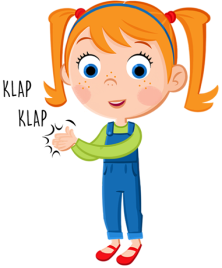 Riješi kako je prikazano u 5. zadatku. Prekriži kružiće. Kreni s desna na lijevo, kao i na brojevnoj crti.Ako želiš, nekome iz obitelji odgovori na pitanje u 6. zadatku.Pokaži članu obitelji rješenja zadataka.SAT RAZREDNOG ODJELAIgrajmo se zajedno-odaberi igru koju ćeš igrati sa svojom obitelji-Čovječe, ne ljuti se, Mlin ili nešto slično. Tijekom vikenda:Pospremi svoju sobu i svoje radno mjesto.Pomozi mami ili tati u nekom poslu.Druži se sa bakom i djedom. Provedi vrijeme vani u igri i kretanju.Čitaj priče ili poslušaj Željkinu priču.ODMORI I VESELI SE…!